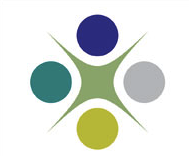 Del Lago Academy Foundation Meeting Minutes10/24/2023ZoomCall to Order  - meeting was called to order @ 6:03pmRoll Call – Board Members:Parliamentarian and Member at Large positions are open.  Interested parents should email contact@dlaf.org.Teacher Grants:Foundation has received grant requests from six different teachers totaling $854 so far this school yearUpcoming EventsDine Out Nights that have been scheduled:Wednesday, Oct 25 Panda Express virtual event - order online only, but available at all Panda Express locationsWednesday, Nov 1 Raising Cane’s (1280 W Valley Pkwy, Escondido)- from 2pm-10pm (mobile orders not accepted)Thursday, Nov 30 Red Robin (200 East Via Rancho Parkway, Escondido) mention fundraiser when ordering on site, if ordering online see fundraiser details for more info (on our website & will be shared by DLA and on Insta)Tuesday, Dec 12 Panda Express virtual event - order online only, but available at all Panda Express locationsWednesday, Jan 17 Pieology (1334 West Valley Parkway Suite 402, Escondido)Tuesday, Jan 30 Chipotle (1282 Auto Park Way, Escondido)Future Del Lago Foundation Meetings:First Tuesday of the month, starting in November.  Next meeting will be Nov. 7. Look for improved communication on meeting announcements.Cookie Walk - December Volunteer needed to coordinateWill be discussing in more detail at the meeting on Nov. 7.  If interested in volunteering, please email contact@dlaf.orgHow to connect with the Del Lago Academy Foundation:Email: contact@dlaf.orgInstagram: https://www.instagram.com/dlaparentfoundation/Public Comments: A parent asked for clarification on what the Cookie Walk was, Liane described the Cookie Walk and said we would need volunteers to help bake cookies as well as set up and distribute for the teachers on the day ofThe updated budget was discussed by Tom- the foundation is pending receipts from teachers to pay out grant requests- hoping to pay out asapIt was confirmed that Grad Nite will be at Universal Studios again this year and more details will be discussed during the DLAF Meeting scheduled on 11/7Adjournment: Meeting was adjourned @6:13pmMinutes Certification:Proposed minutes respectfully submitted,____________________________________               _________________________Board Secretary                                                                  DateApproved by the Board of Directors on [insert date]______________________________________          _________________________Board President                                                                 DateDel Lago Academy Foundation1740 Scenic Trails WayEscondido, CA 92029Telephone: 760.291.3296Facsimile: 760.739.7520Email Address: contact@DLAF.orgWebsite: www.dellagoacademy.orgA copy of the meeting minutes are available for public inspection at DLA Foundation, 1740 Scenic Trails Way, Escondido, CA 92029 or on the Del Lago website within 8 business days for proposed minutes and within 5 business days of approval for approved minutes. The Academy shall comply with subtitle A of Title II of the Americans with Disabilities Act of 1990, Public Law 101-336, 42 USC §12101 et seq or any successor law. Should you require specific accommodation(s) please contact Christina Murphy, 619-379-6918 prior to the meetingNamePositionPresentAbsentLiane AlspaughPresidentXLiz ShulokVice PresidentXNona MalvarSecretaryXTom LesniewskiTreasurerXSukhjit KaurAuditorXTBDParliamentarianTBDMember at LargeTBDMember at LargeTBDMember at Large 